РЕШЕНИЕО принятии осуществления части полномочий органов местного самоуправления муниципального образования «Красногвардейское сельское поселение» в области организации в границах поселения водоснабжения населения Руководствуясь частью 4 статьи 15 Федерального закона от 06.10.2003 г. № 131-ФЗ «Об общих принципах организации местного самоуправления в Российской Федерации», Уставом муниципального образования «Красногвардейский район», рассмотрев обращение администрации муниципального образования «Красногвардейский район» от 24.12.2020 г. № 6614, учитывая решение Совета народных депутатов муниципального образования «Красногвардейское сельское поселение» от 24.12.2020 г. № 276, в целях эффективного решения вопросов местного значения, Совет народных депутатов муниципального образования «Красногвардейский район»РЕШИЛ:1. Принять осуществление части полномочий органов местного самоуправления муниципального образования «Красногвардейское сельское поселение», входящего в состав муниципального образования «Красногвардейский район», в области организации в границах поселения водоснабжения населения, в части реконструкции водопроводной сети по улицам: Шоссейная, Школьная, Мира в ауле Адамий Красногвардейского района Республики Адыгея, за счет межбюджетных трансфертов, предоставляемых из бюджета муниципального образования «Красногвардейское сельское поселение» в бюджет муниципального образования «Красногвардейский район», на срок с 28 декабря 2020 года по 31 декабря 2021 года.2.   Администрации муниципального образования «Красногвардейский район» заключить соглашение о принятии осуществления части полномочий по решению вопроса местного значения, указанного в пункте 1 настоящего решения, в соответствии с требованиями, предусмотренными Порядком заключения соглашений между органами местного самоуправления муниципального образования «Красногвардейский район» и органами местного самоуправления сельских поселений, входящих в состав муниципального образования «Красногвардейский район», о передаче ими друг другу осуществления части полномочий по решению вопросов местного значения, утвержденным решением Совета народных депутатов муниципального образования «Красногвардейский район» от 29.04.2019 г. № 79.3. Опубликовать настоящее решение в газете «Дружба», разместить в официальном сетевом издании «Газета Красногвардейского района «Дружба» (http://kr-drugba.ru, ЭЛ № ФС77-74720 от 29.12.2018 г.), а также на официальном сайте муниципального образования «Красногвардейский район» в сети «Интернет» (www.amokr.ru).4. Настоящее решение вступает в силу со дня его опубликования.СОВЕТ НАРОДНЫХ ДЕПУТАТОВМУНИЦИПАЛЬНОГО ОБРАЗОВАНИЯ «КРАСНОГВАРДЕЙСКИЙ РАЙОН»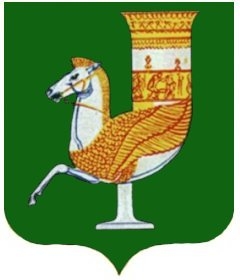 МУНИЦИПАЛЬНЭ ГЪЭПСЫКIЭ ЗИIЭУ «КРАСНОГВАРДЕЙСКЭ РАЙОНЫМ»ИНАРОДНЭ ДЕПУТАТХЭМ Я СОВЕТПринято 45-й сессией Совета народных депутатов муниципального образования «Красногвардейский район» четвертого созыва25 декабря 2020 года № 355Председатель Совета народных депутатовмуниципального образования «Красногвардейский район»______________ А.В. ВыставкинаГлава муниципального образования «Красногвардейский район»_____________ Т.И. Губжоковс. Красногвардейское от 25.12.2020 г. № 166